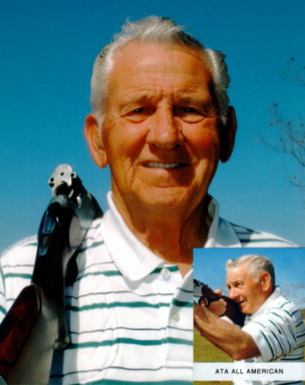 W.F. BILL MAY2005Bill first began shooting in the 1950s and began registering targets in the early 1960s at the Mountain Home Gun Club.  During this time, he also began collecting the first of his major wins at gun clubs in Redland, Barstow, Chula Vista, and Fresno, California.  He also happened to win the Runner-Up crown in a car shoot in Vegas, winning far more money as Runner-Up than the car had been worth at the time!Bill has some impressive stats – over 125 significant wins in fifteen states and involving 54 different gun clubs.  His major wins in the Men’s Division include Preliminary Singles, Preliminary Handicap, Class Championships, and Yardage trophies at both State & Southwest Zone competition.  He also was the outright Handicap Champion at the Southwest Zone shoot at the Remington Gun Club in 1989. His wins as a Veteran include all of the major championship events – Singles, Handicap, Doubles, High All Around, and the High Over-All.  In State Shoot competition, he swept four major crowns in 2000, five more Veteran championships in 2001, and in 2002, he added three more Veteran titles.  Bill began shooting as a Senior Veteran in 2003, winning four titles at the State Shoot plus one Southwest Zone Championship.  At the 2004 State Shoot, he walked away with four more major Senior Veteran championship titles.With the exception of Secretary/Treasurer, Bill has served in every office, on every committee, and in every capacity in the ASTF multiple times since the early 1960s.  He comes early & stays late at every shoot he attends and is the first to “pass the hat” should anyone be in need.  With an extensive record of service to the ASTF and a long list of wins that span almost six decades, Bill is one of the most deserving inductees ever to enter the Hall of Fame.